ESCOLA “COMTES DE TORREGROSSA” D’ALCARRÀS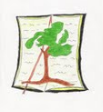 LLIBRES I MATERIAL ESCOLAR 2015/2016NIVELL:   5è de primària                CURS: 2015/2016                               CICLE SUPERIORNIVELL:   5è de primària                CURS: 2015/2016                               CICLE SUPERIORNIVELL:   5è de primària                CURS: 2015/2016                               CICLE SUPERIORNIVELL:   5è de primària                CURS: 2015/2016                               CICLE SUPERIORÀREANOM DEL LLIBREISBNOBSERVACIONSCATALÀLlengua Catalana 5è primària. Ed. Santillana.Comprensió lectora. Fitxes de treball. Ed. Santillana.978-84-9047-397-9978-84-7918-864-1CASTELLÀCuaderno Comprensión LectoraLengua 5 Ed. Edelvives978-84-263-7392-2MATEMÀTIQUESMatemàtiques 5è primària. Ed. Santillana.978-84-9047-413-6ANGLÈSQuest 5 Pb N/EQuest 5 Act Pack N/EEd. McMillan.97802304777599780230478718MEDITram 2.0 Coneixement del Medi 5  Ed. Text La Galera978- 84-412-2203-8EDUCACIÓ EN VALORSVALORS 5ED. Vicens Vives9788468221328Aquest llibre s'utilitzarà al llarg dels dos cursos de cicle Superior.RELIGIÓReligió Catòlica 5è primària. Ed. Edebé.978-84-683-1430-3Aquest llibre s'utilitzarà al llarg dels dos cursos de cicle Superior.MÚSICAMúsica 5è CSEd. Barcanova978-84-489-3334-0NIVELL: 5è de primària            CURS: 2015/2016                             CICLE:SUPERIORMATERIAL ESCOLAR4 LLIBRETES:-  fulls d'un sol color i - Quadrícula 5x5 amb marge- 90 grams- 80 fullsUn estoig de material touUn dossier de fundes transparents (mínim de 30 fundes).10 fundes transparents amb forats.Arxivador de dues anelles amb 6 separadors.Bolígrafs blau, negre i vermell.Llapis, goma i maquineta.Llapis de dibuix 6B.Tisores i pegament de barra.Un regle d'estoig ( de 10 a 15 cm, de plàstic)Un regle de 30 cm, escaire, compàs, cartabó i transportador o semicercle graduat.Una capsa de ceres “Manley” ( 12 ceres)Una capsa de retoladors.Una capsa de colors de fusta.Una capsa de mocadors.Tots els llibres folrats.